Об утверждении Соглашения о взаимодействии Администрации муниципального района Мечетлинский район Республики Башкортостан с Администрацией сельского поселения Лемез-Тамакский сельсовет муниципального района Мечетлинский район Республики Башкортостан по вопросам  управления муниципальным имуществомВ целях обеспечения эффективного управления и распоряжения муниципальной собственностью, руководствуясь ст. ст. 124, 125, 421 Гражданского кодекса Российской Федерации, ст. 3 Земельного кодекса Российской Федерации, п. 3 ч. 1 ст. 15 Федерального закона от 06.10.2003 № 131-ФЗ «Об общих принципах организации местного самоуправления в Российской Федерации» Совет сельского поселения Лемез-Тамакский сельсовет муниципального района Мечетлинский район Республики Башкортостан  р е ш и л:1. Утвердить Соглашения о взаимодействии Администрации муниципального района Мечетлинский район Республики Башкортостан с Администрацией сельского поселения Лемез-Тамакский сельсовет муниципального района Мечетлинский район Республики Башкортостан по вопросам управления муниципальным имуществом (прилагается).2. Настоящее решение разместить на официальном сайте сельского поселения Лемез-Тамакский сельсовет муниципального района Мечетлинский район Республики Башкортостан.3. Данное решение вступает в силу со дня его принятия.          4. Контроль исполнения настоящего решения оставляю за собой. Глава сельского поселения	                              Р.Ю.Низамов                                                                             УТВЕРЖДЕНО                                                                            Решением Совета сельского   поселения                                                                            Лемез-Тамкакский сельсовет муниципального                                                                             района Мечетлинский район Республики                                                                             Башкортостан                                                                              от «09» сентября 2021 года № 98СОГЛАШЕНИЕо взаимодействии Администрации муниципального района Мечетлинский район Республики Башкортостан с Администрацией сельского поселения Лемез-Тамакский сельсовет муниципального района Мечетлинский район Республики Башкортостан по вопросам управления муниципальным имуществомМы, нижеподписавшиеся, Администрация сельского поселения Лемез-Тамакский сельсовет муниципального района Мечетлинский район Республики Башкортостан, в лице главы сельского поселения Низамова Раила Юламановича, действующего на основании Устава, именуемая в дальнейшем "Администрация сельского поселения", с одной стороны, и Администрация муниципального района Мечетлинский район Республики Башкортостан, в лице главы Администрации Асадуллина Аниса Касимовича, действующего на основании Устава, именуемая в дальнейшем "Администрация", с другой стороны, в соответствии со ст. 124, 125, 421, Гражданского кодекса Российской Федерации, ст. 3 Земельного кодекса Российской Федерации заключили настоящее Соглашение о нижеследующем:I. Предмет и принципы Соглашения1.1. Предметом настоящего Соглашения является осуществление Администрацией в соответствии с действующим законодательством, муниципальными нормативными правовыми актами, постановлениями Администрации сельского поселения, настоящим Соглашением от имени Администрации сельского поселения следующих функций в сфере публично-правовых отношений по управлению муниципальной собственностью, а также земельными участками, полномочия по управлению которыми отнесены к компетенции муниципального образования:1.1.1. Подготовка проектов решений Администрации сельского поселения по вопросам управления и распоряжения объектами недвижимости, включая земельные участки, в том числе: предоставления в собственность, аренду, постоянное (бессрочное) пользование, безвозмездное пользование, хозяйственное ведение, оперативное управление, залог (ипотека), доверительное управление, выдача документов на использование земель или земельных участков без предоставления и установления сервитута (публичного сервитута), а также установления любых видов ограниченного пользования (сервитутов) или иных ограничений по использованию земель на основании письменных поручений главы сельского поселения.1.1.2. Подготовка проектов документов о передаче имущества в хозяйственное ведение, оперативное управление, проектов договоров аренды, купли-продажи, доверительного управления, безвозмездного пользования, ограниченного пользования (сервитута), соглашений о внесении денежных средств за фактическое пользование земельными участками, залога (ипотеки) объектов недвижимости, в том числе земельных участков, находящихся в собственности муниципального образования на основании решений Администрации сельского поселения, принятых в сфере ее компетенции, установленной законодательством.1.1.3. В установленном порядке осуществление контроля за исполнением условий договора аренды земельных участков, муниципального имущества, а также за полнотой и своевременностью поступлений платежей за аренду имущества, являющегося имуществом казны муниципальных образований, а также имущества муниципальных казенных учреждений и исполнение планового задания их поступлений в муниципальные бюджеты.1.1.4. Подготовка документов в целях осуществления приватизации объектов муниципальной собственности, включая недвижимое имущество, в том числе земельные участки, на основании принятых решений органов местного самоуправления (за исключением объектов жилого фонда).1.1.5. Подготовка проектов муниципальных нормативно-правовых актов по вопросам списания основных средств, находящихся в муниципальной собственности в установленном порядке (за исключением имущества, находящегося в оперативном управлении или хозяйственном ведении).1.1.6. Подготовка документов по вопросам приема и передачи муниципального имущества в федеральную собственность Российской Федерации и государственную собственность Республики Башкортостан.1.1.7. Подготовка проектов документов по организации торгов по продаже муниципального имущества, в том числе земельных участков, находящихся в собственности сельского поселения, а также торгов на право заключения договоров аренды и иных договоров, предусматривающих переход прав в отношении данных объектов.1.1.8. Организация работы по подготовке материалов по передаче религиозным организациям муниципального имущества религиозного назначения.1.1.9. Осуществление учета и ведения реестра муниципального имущества.1.1.10. Организация работ по выявлению бесхозяйных объектов и постановки их на учет в соответствии с действующим законодательством.1.1.11. Осуществление контроля за платежами за пользование муниципальным имуществом, включая земельные участки в пределах заключенных договоров.1.1.12 Осуществление учета и контроля за полнотой и своевременностью поступления в бюджет муниципального образования отдельных видов неналоговых доходов, администрирование этих доходов и организация взаимодействия с Управлением федерального казначейства по Республике Башкортостан.1.1.13. Обеспечение представления в органы государственной статистики отчетности по формам федерального статистического наблюдения.1.1.14. Представление интересов органов местного самоуправления по доверенности в организациях, собраниях кредиторов, судах общей юрисдикции, арбитражных судах по вопросам, определенным настоящим Соглашением, за исключением функций по подписанию мировых соглашений.1.1.15. Организация взаимодействия между органами государственной власти и муниципальными образованиями по вопросам, определенным настоящим Соглашением.1.1.16. Обеспечение регистрации перехода права и права собственности сельского поселения и сделок на недвижимое имущество в органах государственной регистрации по вопросам, определенным настоящим Соглашением.1.1.17. Подготовка материалов и технического задания в целях проведения оценки муниципального имущества в установленных законодательством случаях за счет средств Администрации.1.1.18. Согласование местоположения границ земельного участка в случае выполнения соответствующих кадастровых работ, в результате которых уточняется местоположение границ земельного участка, находящегося в собственности сельского поселения.1.1.19. Подготовка проектов постановлений (распоряжений) Администрации сельского поселения, а также подписание по доверенности соглашений о перераспределении земель и земельных участков на основании постановлений Администрации сельского поселения; 1.1.20. Подготовка проектов договоров мены земельных участков, находящихся в муниципальной собственности, на земельный участок, находящийся в частной собственности в соответствии со ст. 39.21. Земельного кодекса Российской Федерации.1.1.21. Выявление возникшей задолженности граждан и юридических лиц перед бюджетом сельского поселения, по доходам, администрируемым Администрацией и принятие мер реагирования по взысканию задолженностей (направление претензий, исковых заявлений, участие в делах (по необходимости);1.1.22. Участие в разработке, утверждении и внесении изменений уставов муниципальных унитарных предприятий, обществ с ограниченной ответственностью со 100% долей участия муниципального образования;1.1.23. Осуществление мероприятий (подготовка документов, проведение заседаний комиссии по списанию, подготовка проекта решения Администрации сельского поселения о списании) по списанию в бюджетном (бухгалтерском) учете задолженности по платежам в бюджет сельского поселения за пользование муниципальным имуществом, а также земельными участками, находящимися в муниципальной собственности;1.1.24. Взаимодействие с органами муниципального земельного контроля в целях осуществления контроля за сохранностью и целевым использованием земельных участков, находящихся в муниципальной собственности, и переданными в пользование физическим и юридическим лицам по договорам.1.1.25. Представление интересов Администрации сельского поселения по делам о несостоятельности (банкротстве), в случае наличия задолженности перед бюджетом сельского поселения, по доходам, администрируемым Администрацией: предъявлять и подписывать требования кредитора о включении в реестр требований кредиторов должника, возражения на заявление требования кредитора о включении в реестр требований кредиторов должника, отзывы, ходатайства, жалобы в рамках разбирательства дела о банкротстве в арбитражном суде при рассмотрении требования кредитора о включении в реестр требований кредиторов должника в том числе, взыскание текущей задолженности, осуществление претензионно-исковой работы.1.2. Настоящее Соглашение основано на следующих принципах:а) обеспечение интересов населения муниципального образования, оказание содействия населению в осуществлении права на местное самоуправление;б) содействие эффективному развитию местного самоуправления на территории муниципального образования.в) создание органами исполнительной власти Республики Башкортостан необходимых правовых, организационных условий для становления и развития местного самоуправления;г) самостоятельное осуществление органами местного самоуправления принадлежащих им полномочий по принятию решений по распоряжению объектами муниципальной собственностью в виде принятия решений по управлению и распоряжению объектами недвижимости, в том числе и земельными участками, в форме постановлений Администрации сельского поселения;д) единство земельной политики;е) качественное оформление документов с учетом норм действующего законодательства.1.3. Администрация сельского поселения дает согласие Администрации на предоставление информации, предусмотренной подпунктом 2.1.4. пункта 2.1 настоящего Соглашения, в целях обеспечения мероприятий по созданию благоприятного инвестиционного климата на территории сельского поселения.II. Обязанности сторон2.1. Обязанности Администрации сельского поселения:2.1.1. Предоставление Администрации необходимых материалов для подготовки проектов постановлений Администрации сельского поселения и договоров.2.1.2. Своевременное рассмотрение и принятие подготовленных Администрацией проектов постановлений Администрации сельского поселения по управлению и распоряжению объектами недвижимости.2.1.3. Выдача Администрации доверенности на осуществление действий от имени Администрации сельского поселения в пределах полномочий настоящего Соглашения.2.1.4. Предоставление Администрации имеющейся земельно-кадастровой, землеустроительной и градостроительной документации, иных документов и предоставление имеющейся информации, необходимой для осуществления Администрацией полномочий по управлению и распоряжению муниципальным имуществом.2.1.5. Финансирование расходов, связанных с распоряжением муниципальным имуществом, а именно:расходы, связанные с изготовлением технических и кадастровых документов (по факту), необходимых для обеспечения государственной регистрации права (перехода права) муниципальной собственности;оплата нотариальных и юридических услуг (по факту);предоставление транспортных средств для осуществления полномочий от имени и в интересах Администрации сельского поселения в судах;оплата услуг по независимой оценке муниципального имущества, в том числе земельных участков, находящихся в муниципальной собственности (по факту);обеспечение Администрации канцелярскими принадлежностями (ежеквартально) для выполнения обязанностей по настоящему Соглашению.обеспечение Администрации почтовыми расходами (конверты, почтовые марки, и расходы, связанные с направлением почтовых уведомлений о вручении)».  2.1.6. Обеспечение информационно-справочным обслуживанием.2.1.7. Осуществление контроля за исполнением Администрацией полномочий по управлению муниципальным имуществом в рамках настоящего Соглашения.2.1.8. Обеспечение соблюдения правил ведения реестра муниципального имущества и требований, предъявляемых к системе ведения реестра муниципального имущества.2.1.9. Обеспечение соблюдения прав доступа к реестру и защиты государственной и коммерческой тайны.2.2. Обязанности Администрации:2.2.1. Обеспечение надлежащего осуществления функций по управлению муниципальным имуществом, предусмотренных в пункте 1.1 настоящего Соглашения, в соответствии с законодательством Российской Федерации и Республики Башкортостан в пределах переданных функций.2.2.2. Предоставление Администрации сельского поселения по запросу необходимой информации по управлению муниципальным имуществом в рамках настоящего Соглашения.2.2.3. Оказание консультативно-правовой помощи органам местного самоуправления по вопросам, связанным с осуществлением этими органами полномочий в сфере управления и распоряжения муниципальным имуществом, в том числе земельными участками.2.2.4. Подготовка обоснования целесообразности и необходимости принятия решений по управлению муниципальным имуществом в рамках настоящего Соглашения.2.2.5. Своевременное рассмотрение обращений (предложений, заявлений) физических и юридических лиц по вопросам, относящимся к его компетенции.2.2.6. Информирование главы сельского поселения о выявленных нарушениях в сфере распоряжения объектами муниципальной собственности в срок, не превышающий 10 дней со дня получения (выявления) информации о таких нарушениях и принятие конкретных мер по устранению выявленных нарушений.2.2.7. 2.2.7. Обеспечение своевременного и достоверного внесения данных в реестр муниципального имущества;2.2.8. Обеспечение документооборота в сфере земельных и имущественных отношений в соответствии с нормами и требованиями по делопроизводству.III. Сроки действия и порядок прекращения Соглашения3.1. Настоящее Соглашение заключено сроком на 5 лет.3.2. В случае, если за один месяц до окончания срока действия настоящего Соглашения ни одна из сторон не заявит о его прекращении, Соглашение считается пролонгированным на тот же срок и на тех же условиях.3.3. Споры между Сторонами решаются в досудебном порядке, в иных случаях - в Арбитражном суде.IV. Ответственность сторон4.1. Стороны несут ответственность за неисполнение или ненадлежащее исполнение обязанностей, предусмотренных настоящим Соглашением в соответствии с законодательством Российской Федерации и Республики Башкортостан в пределах переданных полномочий:4.1.1. Работники Администрации сельского поселения и Администрации несут ответственность за неисполнение или ненадлежащее исполнение полномочий по настоящему Соглашению в соответствии с действующим законодательством РФ.4.1.2. Работники Администрации сельского поселения и Администрации несут ответственность в установленном действующим законодательством порядке в случае неправомерной передачи третьим лицам сведений и информации, полученной в процессе исполнения настоящего Соглашения.4.1.3. Администрация сельского поселения несет ответственность за непредставление Администрации материалов, предусмотренных п. 2.1.1, в установленные сроки.4.1.4. Администрация несет ответственность за несвоевременность, несоответствие подготовленных писем, ответов заявителям и проектов нормативных правовых актов действующему законодательству.V. Заключительные условия5.1. Настоящее Соглашение вступает в силу с момента подписания его сторонами.5.2. Со дня вступления в силу настоящего соглашения ранее заключенные соглашения о взаимодействии Комитета по управлению собственностью Министерства земельных и имущественных отношений Республики Башкортостан по Мечетлинскому району с Администрацией сельского поселения Лемез-Тамакский сельсовет муниципального района Мечетлинский район Республики Башкортостан по вопросам управления имуществом утрачивают силу.5.3. Изменения и дополнения к настоящему Соглашению оформляются дополнительным Соглашением сторон.5.4. Соглашение заключено в 2-х экземплярах, имеющих одинаковую юридическую силу.VI. Местонахождение (юридический адрес) сторони их реквизитыАдминистрация сельского                                            Администрация поселения Лемез-Тамакский сельсовет                       муниципального района    муниципального района                                                Мечетлинский район     Мечетлинский район             			                 Республики БашкортостанРеспублики Башкортостан      		                 		Местонахождение                                     		      Местонахождение(юридический адрес): 452564,                		      (юридический адрес): 452550,           Республика Башкортостан,                          		      Республика Башкортостан, Мечетлинский район,                                                     Мечетлинский район,д. Лемез-Тамак, ул. К.Маркса,3	                              с. Большеустьикинское, ул.                                                                                               Ленина, 20ПОДПИСИ СТОРОНГлава сельского                                                                Глава Администрациипоселения Лемез-Тамакский сельсовет                         муниципального районамуниципального района                                                  Мечетлинский район                                               Мечетлинский район 	  Республики БашкортостанРеспублики Башкортостан			                                _____________ Р.Ю.Низамов  	                                 ____________А.К. Асадуллин                  (Ф.И.О. подпись)			                               	(Ф.И.О. подпись)«___» ______________2021 г.	«___» ______________2021 г.М.П.						 	       М.П.БАШ?ОРТОСТАН РЕСПУБЛИКА№ЫМ»СЕТЛЕ РАЙОНЫМУНИЦИПАЛЬ РАЙОНЫНЫ*Л»М»:ТАМА? АУЫЛ СОВЕТЫАУЫЛ БИЛ»М»№ЕХАКИМИ»ТЕ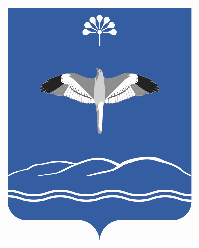 АДМИНИСТРАЦИЯСЕЛЬСКОГО ПОСЕЛЕНИЯЛЕМЕЗ-ТАМАКСКИЙ СЕЛЬСОВЕТМУНИЦИПАЛЬНОГО РАЙОНАМЕЧЕТЛИНСКИЙ РАЙОНРЕСПУБЛИКИ БАШКОРТОСТАН